A Hódmezővásárhelyi Szent István Általános Iskola 2014/2015-ös tanév soprteredményeiAtlétika megyei csapatbajnokság2014.09.24. Szeged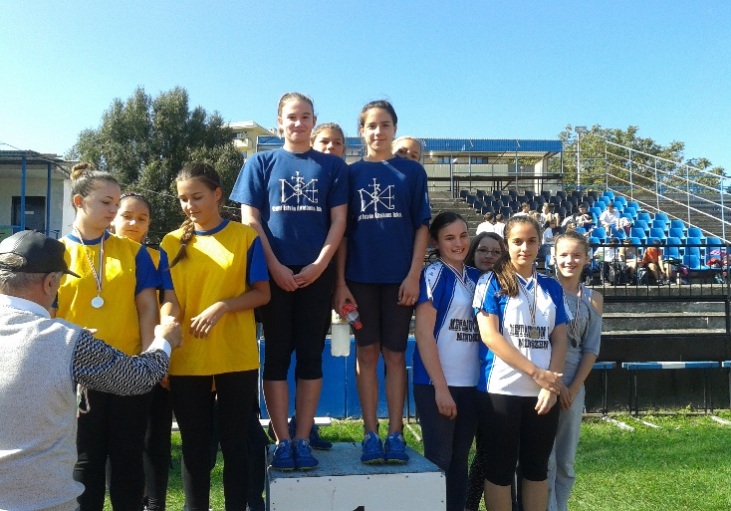  Leány magasugrás: I. hely Kudella Panna 7.a	Kispál Kitti        8.a	Hadobás Szandra 6.a	Besenyi napsugár 6.a	Marton Mónika  6.aFiú magasugrás: II. helyRózsa Patrik  7.a	Tóth László   7.b	Szögi Richard 7.b	Forrai Viktor  7.a	Csányi Bence  6.aFiú súlylökés: II. helyBozó Péter  7.aNagy Imre   7,aTóth László  7.bKezes Rudolf  8.aGörbe Dániel 8.aLeány kislabdahajítás: IV hely	Kudella Panna  7.a	Sári Evelin  7.b	Lengyel Bettina  7.b	Denderle Dóra  8.a	Besenyi Napsugár  6.a10x200 m futás: V. hely	Kruzslicz Amira  5.a			Rózsa Patrik  7.a	Kispál Kitti  8.a			Tóth László  7.b	Besenyi Napsugár  6.a		Nagy Szilveszter  7.b	Kudella Panna  7-a			Szögi Richard  7.b	Denderle Dóra  8.a			Csányi Bence  6.aFiú Kislabdahajítás: VI. hely	Bozó Péter  7.a	Nagy Imre  7.a	Nagy Szilveszter  7.b	Forrai Viktor  7.a	Rózsa Patrik  7.aVárosi asztalitenisz diákolimpia 2015. 01.16.Csapat III. hely Nyerges Gábor – Nyerges Péter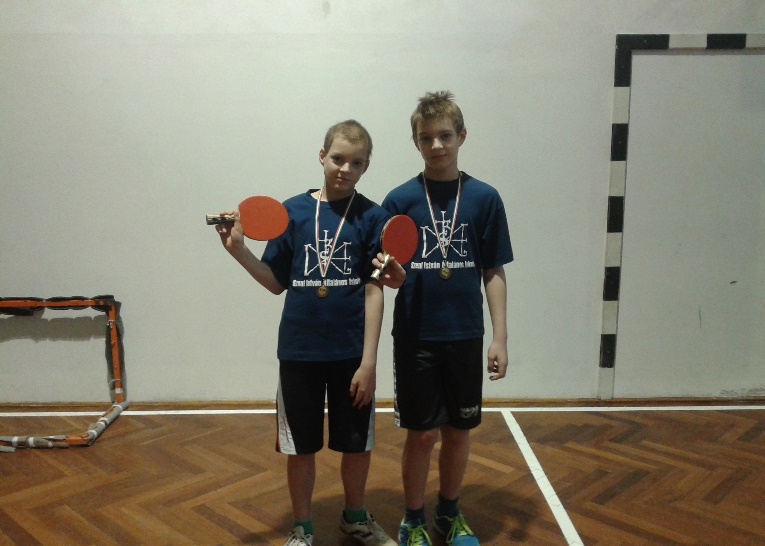 2015.01.19 Városi Úszó Diákolimpia eredmény alsó tagozatVarga Nóra 50 m  mell   3.Makán Róbert 50 m gyors  2. megyeiAsztalos Réka 50 m gyors  3.Mag Gergő  50 m mell  2.megyeiKudella Máté 50 m mell  3.Asztalos Réka 50 m  mell  2. megyeiMag Gergő  50 m  hát  1.megyei4*  50 m fiú gyorsváltó   1. megyei(Fenyvesi Lőrinc,Mag Gergő,Makán Róbert,Kudella Máté)4* 50 m leány gyorsváltó  3.(Asztalos Réka,Szűrös Maja,Burai Gréta,Szűcs Blanka)2015.01.19. Városi Úszó Diákolimpia eredmény felső tagozatSzabó Bence 100 m fiú gyors 2.  megyeiRácz Nikoletta 100 m leány gyors 1.  megyeiBorbás Gergő 100 m mell 1.  megyeiBorbás Gergő 100 m hát 3.Rácz Nikoletta 100 m hát 2.   megyei„B” Telek Vanda 100 m gyors 1.  megyei„B” Marton Mónika 50 m mell 2.  megyei„B” Székely Levente 100 m hát 3.„B” 4*50 m fiú gyorsváltó 2.  megyei II. hely(Bánfi Balázs, Kovács Krisztián,Cseszkó Szabolcs,Székely Levente)„B” 4* 50 m leány gyorsváltó 1  megyei IV. hely(Telek Vanda, Marton Mónika,Forgó Lili,Besenyi Napsugár/ Surinya Petra)Bozó Péter 100 m fiú gyors 2.  megyeiKudella Panna 100 m leány gyors 2.  megyeiKis Katica 100 m hát 3.Bozó Péter 100 m pillangó 2.   megyei4*50 m fiú gyorsváltó  3.(Bozó Péter,Szathmári Gergő,Szűcs Vendel,Rákóczi Márk)4* 50 m leány gyorsváltó 2.  megyei(Kudella Panna,Lázár Dóra,Kis Katica, Nóbik Lilla)„B” Tóth László 100 m fiú gyors 3.„B” Nyerges Péter 100 m mell 1.  megyei„B” Tóth László 100 m mell 3.„B” 4* 50 m fiú gyorsváltó 1.  megyei(Tóth László,Nyerges Gábor,Nyerges Péter,Rózsa Patrik)8 arany11 ezüst10 bronz19 megyei továbbjutó2015.02.09. Megyei úszó verseny eredményII. kcsMakán Róbert 50 fiú gyors		V. helyMag Gergő 50 m mell		V. hely	        50 m hát			IV. helyAsztalos Réka 50 m mell		VII. hely4x50 m gyorsváltó			II. hely(Mag-Makán-Kudella-Fenyvesi)III. kcs „A”Szabó Bence 100 m gyors		V. helyRácz Nikolett 100 m gyors		VII. hely		100 m hát		VII. helyBorbás Gergő 100 m mell		IV. helyIII. Korcsoport   „B”Vas Bence  100 m hát			II .hely	        100m gyors		VI. helyMarton Mónika 50 m mell		V. hely4 * 50 m fiú gyorsváltó 		II.. hely(Cseszkó Szabolcs, Kovács Krisztián, Székely Levente, Vas Bence)Telek Vanda  100 m gyors		III.helyIV: kcs”A”Bozó Péter 100 m gyors		V. helyIV. Korcsoport   „B”100 m fiú gyorsváltó			III..hely(Tóth László, Nyerges Gábor, Nyerges Péter,Rózsa Patrik)100 m mell Nyerges Péter		V. helyÖsszesen:	 2 ezüst		2 bronzMegyei sakk diákolimpia 2015.01.30.II. kcs (10 év alatti kategóriában) IV. helyezést érte el, Utasi Zsombor 4.a osztályos tanulónk.Teremlabdarúgás (Futsal) IV. kcs fiú csapat városi III. helyA csapat tagjai:1. Budai Xavér 5.b2. Csányi Bence 6.a3. Forrai Viktor 7.a4. Görbe Dániel 8.a5. Kállai Csongor 7.a6. Kezes Rudolf Sámson 8.a7. Kovács Márkó 5.b8. Lajkó Márk Emánuel 6.a9. Olasz Patrik 6.a10. Rácz Krisztián 8.a11. Vörös Viktor 6.aFutsalU-13 MLSZ Futsal Bajnokság, Csongrád megye keleti régió II. helyezésCsapattagok: Vas Bence (6.a), Vörös Viktor (6.a), Cseszkó Szabolcs (6.a), Lajkó Márk (6.a), Horváth Viktor (6.a), Olasz Patrik (6.a), Bene Attila (6.a), Sándor Dávid (6.a), Széni András (6.a)U-15 MLSZ Futsal Bajnokság, Csongrád megye keleti régió III. helyezésCsapattagok: Kezes Rudolf (8.a), Görbe Dániel (8.a), Cser-János Dominik (8.a), Kovács Márkó (8.b), Csányi Bence (6.a), Kállai Csongor (7.a), Nagy Imre (7.a), Forrai Richard (7.a),Mind a 17 labdarúgónk MLSZ igazolt futsal játékos lett az idén.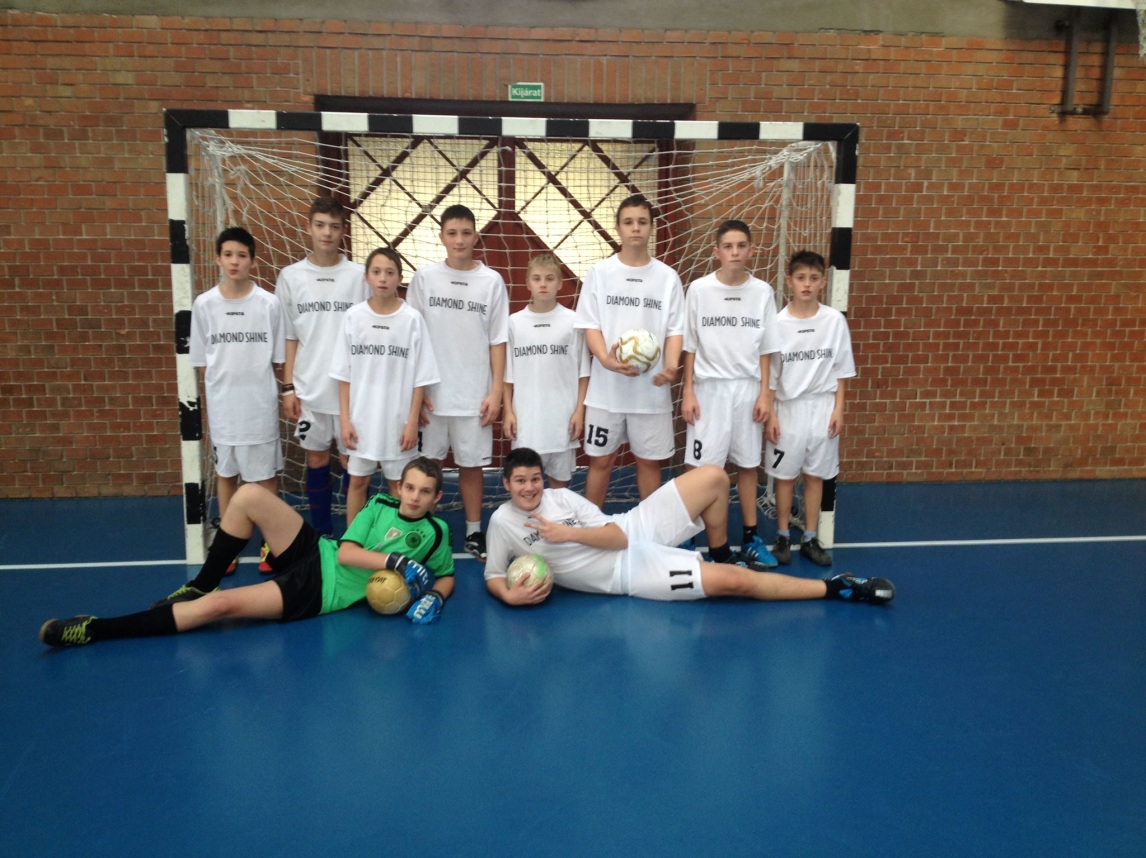 Városi játékos sportverseny 2015.01.22. I. hely, megyei II. hely, országos VI.Csapattagok:Marton Balázs					Kiss NikolettaKruzslicz Alex				Bozó PertaSzunyog Csaba				Bodó EmmaSzőke Bence					Asztalos RékaBordás Levente				Kállai LauraUtasi Zsombor				Lajkó ZoéKudella Máté					Hideg BarbaraMag Gergő					Kiss AuróraMakán Róbert					Tóth Eszter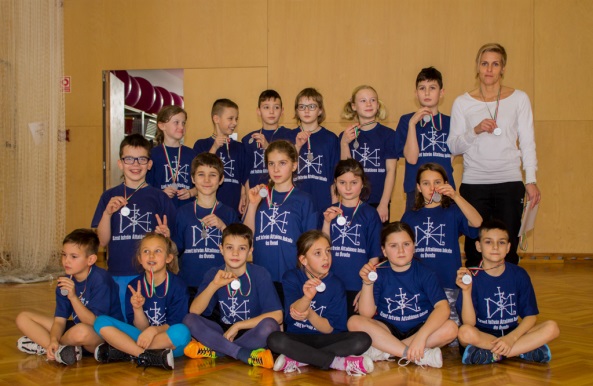 Hebők EndreVárosi terematlétika verseny 2015.01.31.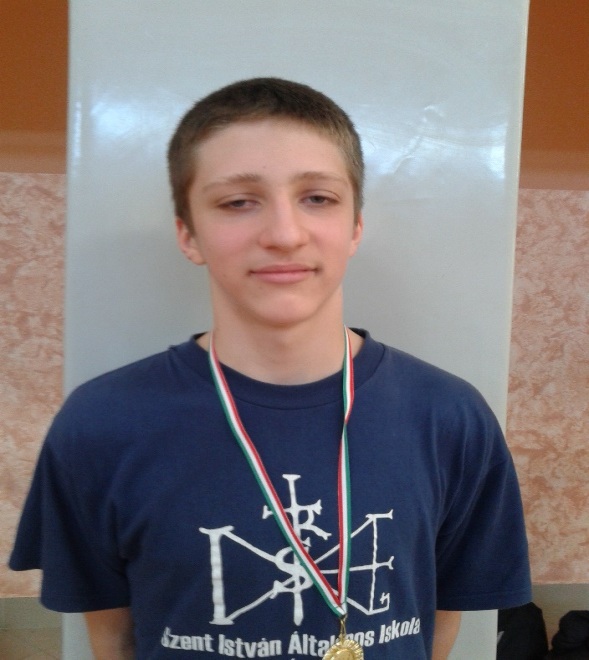 III. – IV. korcsoportIII. korcsoport:30 m –es síkfutás fiú_	Horváth Viktor 6.a	4,8		I. hely	Bánfi Balázs 5 a	5,0		III. hely30 m-es síkfutás lány:	Kruzslicz Amira 5.a	4,7		II. hely Helyből távolugrás fiú:	Papp Martin Dominik 	223 cm		I. helyMedicinlabda lökés fiú:	Horváth Viktor 6.a	8,30 m		I. helyMagasugrás fiú:	Papp Martin Dominik	130 cm		I. hely	Horváth Viktor 6.a	125 cm		II. helyMagasugrás lány:	Kruzslicz Amira 5.a	135 cm		I. helyIV. korcsoport: Hármasugrás lány:	Kudella Panna 7.a	6,25		II. helyMagasugrás fiú:   	Rózsa Patrik 7.a	150 cm		I. hely Magasugrás lány:	Kudella Panna 7.a	130 cm		I. hely	Kispál Kitti 7.a		125 cm		II. hely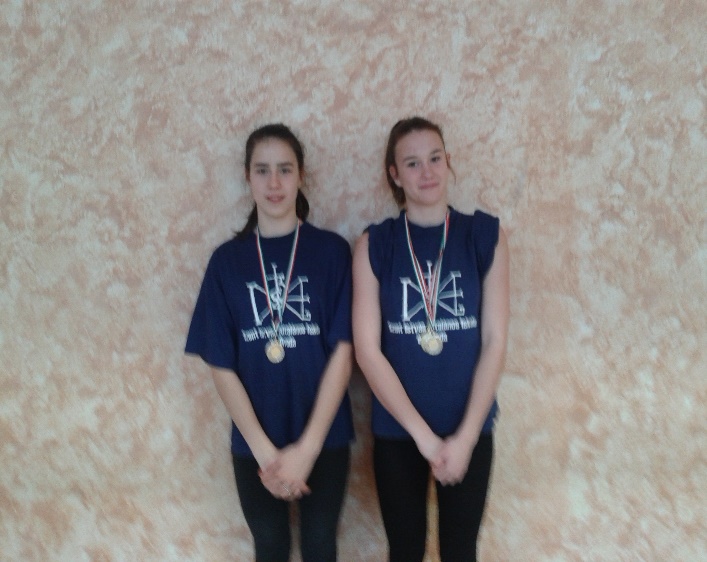 Összesen:hely	7hely	4hely	1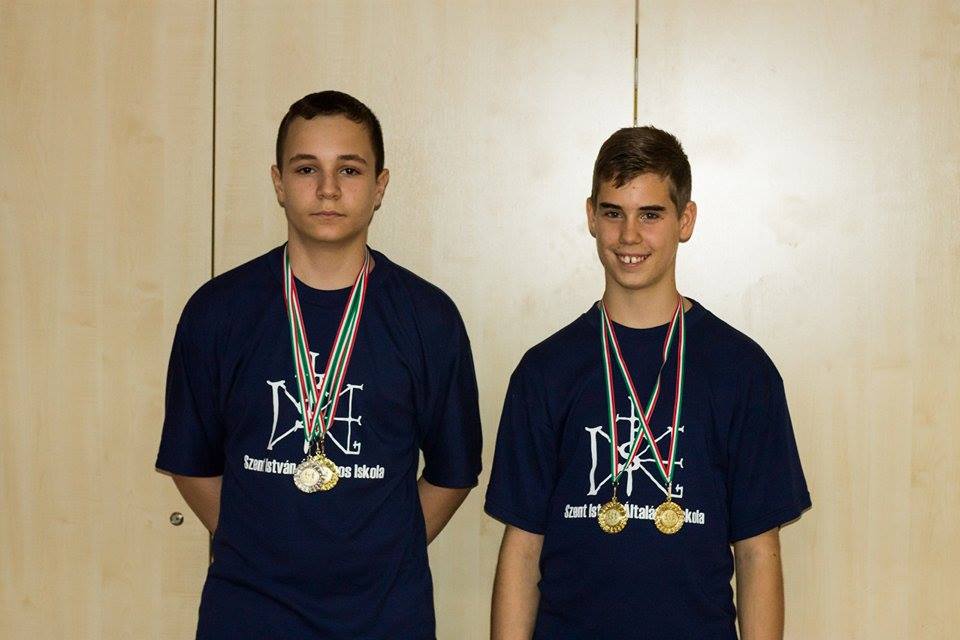 Fiú  magasugrás:hely Papp Martin Dominik 6.ahely Horváth Viktor 6.a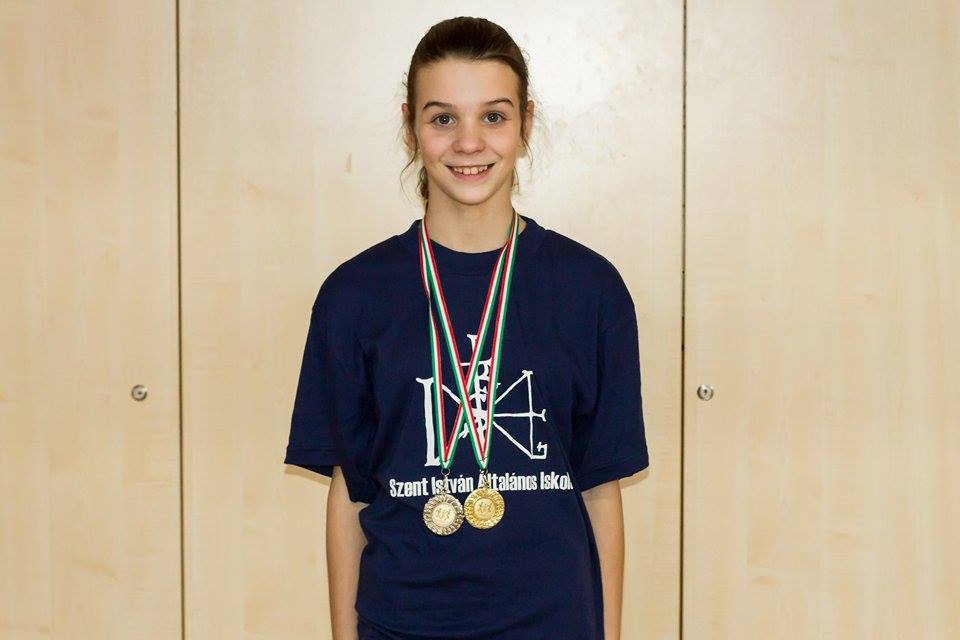 Leány magasugrtás:hely Kruzslicz Amirta30 m-es síkfutás: II. hely Kruzslicz AmiraVárosi terematlétika verseny I.-II. kcs 2015.02.14. I. KcsFiú  							LányMedicinlabda lökés 1. hely   				Medicinlabda lökés 2. helyNagy Noel						Kis NikolettKruzslicz Alex					Balogh SaroltaMarton Balázs						Torma AdriennSipos Zsombor 					Fürdök VirágSzunyog Csaba					Bozó PetraHelyből távolugrás 1. hely   				Helyből távolugrás 2. helyKruzslicz Alex					Bozó PetraMarton Balázs						Kis NikolettSipos Zsombor					Hebők EdinaSzunyog Csaba					Zombori ZitaSirkó Regő						Fürdök Virág30m  síkutás egyéni1. hely Marton Balázs2. hely Kruzslicz AlexII. KcsFiú 							LányMedicinlabda lökés 1.hely				Medicinlabda lökés 3.helyKudella Máté						Hideg BarbaraKis Bendegúz						Korcsik ZoéUtasi Zsombar					Kapocsi KimberliSzenti Szabolcs					Horváth VivienMakán Róbert						Kállai LauraHelyből távolugrás 1. hely   				Helyből távolugrás 2. hely   Utasi Zsombor					Kapocsi KimberliKis Bendegúz						Hideg BarbaraKerekes Zétény					Kis Auróra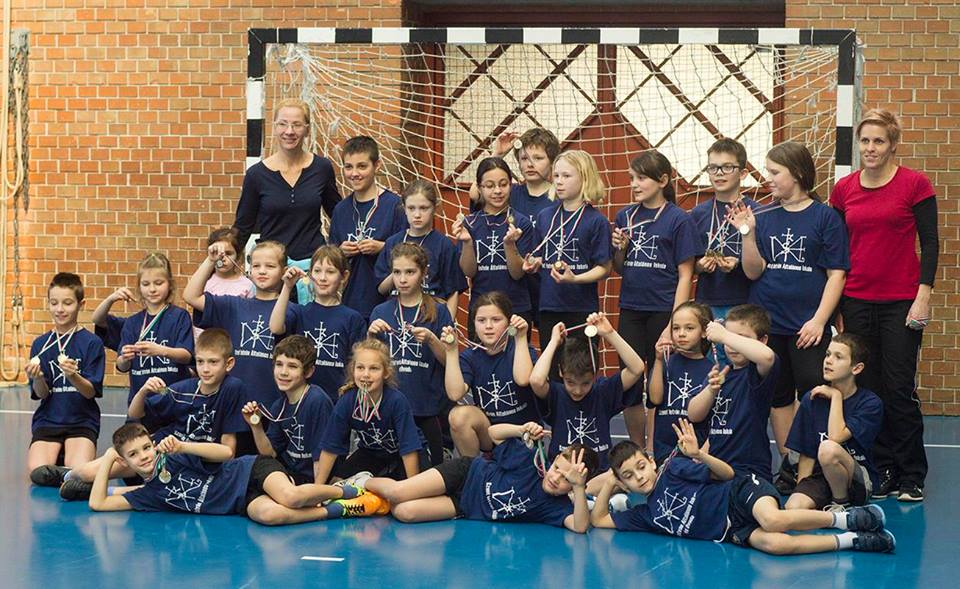 Kudella Máté						Horváth VivienBordás Levente					Kállai Laura		LányVárosi III. kcs-os fiú kosárlabda diákolimpia I. hely, megyei I. hely, országos elődöntő II. hely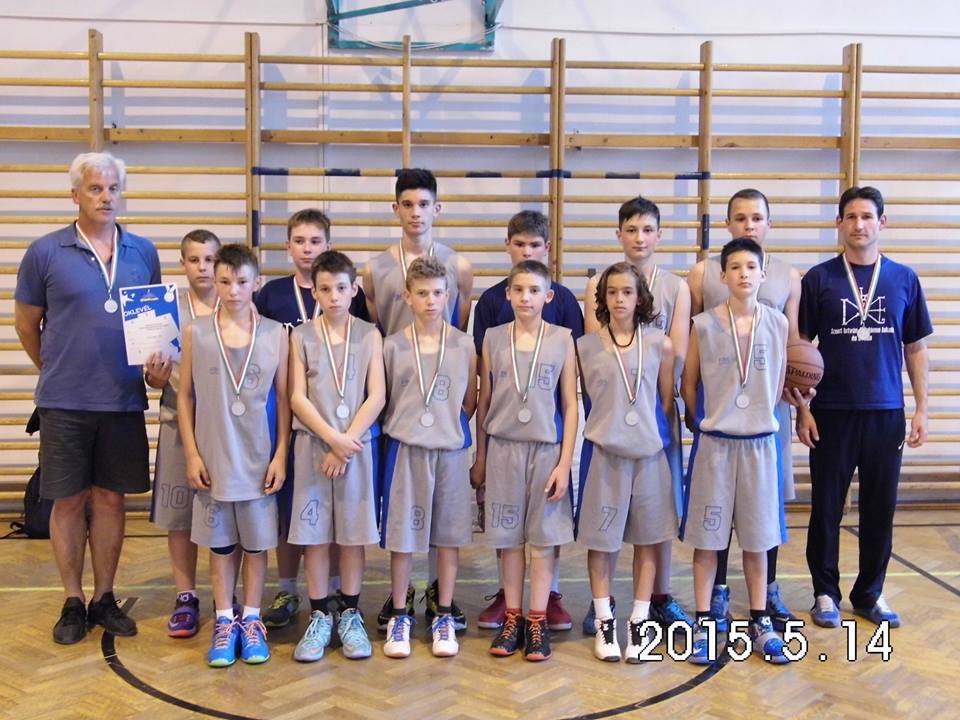 A csapat tagjai: Gyurkovics Balázs, Pál József, Bánfi Balázs, Csizmadia Szabolcs, Cseszkó Szabolcs, Horváth Viktor, Fulai Bátor, Bodócsi Benjamin, Bene Attila, Nagy Dominik, Kovács Krisztián, Vörös Viktor, Ábrahám RichárdEdző: Patkós JózsefVárosi IV. kcs-os fiú kosárlabda diákolimpia I. hely, megyei II. hely
A csapat tagjai:				Edző: Szöginé Kotormán Zsuzsanna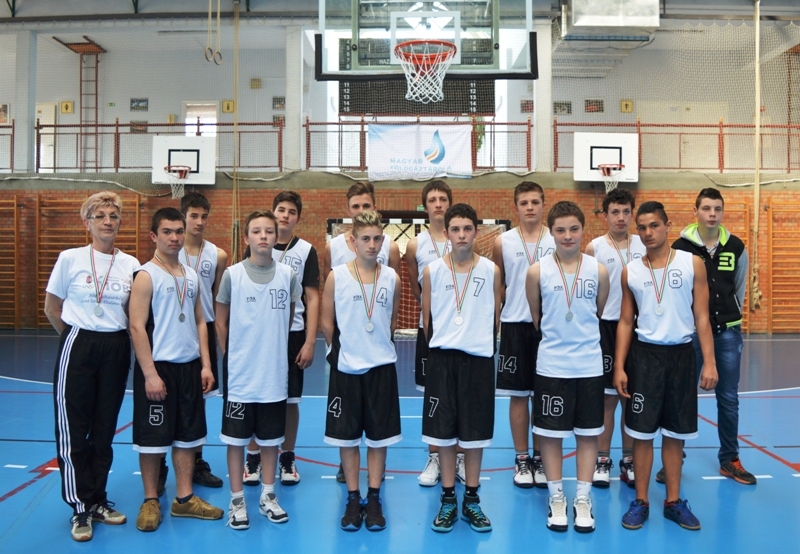 Bene Ferenc 8.aGörbe Dániel 8.aKiss Gábor 8.aOtlokán Patrik 8.aSzász-Tamás László 8.aForrai Viktor 7.aKállai Csongor 7.aLázár Balázs 7.aRózsa Patrik 7.aNagy Imre 7.aSirkó Hunor 7.aRákóczi Márk 7.bNagy Szilveszter 7.b	2015. március 18. Városi mezei diákolimpiaI. korcsoportos leány csapatI.. korcsoportos fiú csapatEgyéni: Kruzslicz Alex I. helyII. korcsoportos leány csapatII. korcsoportos fiú csapatEgyéni: Mag Gergő III. helyIII. korcsoportos leány csapatIII. korcsoportos fiú csapatIV. korcsoportos leány csapatIV. korcsoportos fiú csapatLabdarúgásI kcs. Városi I. hely, megyei döntőbe jutott.Tisza András, 		Mika Péter, Knapecz Gyula, 	Knapecz Gergő, Kruzslicz Alex, 	Szunyog Csaba, Marton Balázs, 	Áncsán Barnabás, Sipos Zsombor
II kcs. Városi I. hely, megyei elődöntőbe jutott.Karácsonyi Miklós, 	Makán Róbert, Kudella Máté, 	Mohácsi Márkus, Bordás Levente, 	Németh Dániel, Szenti Szabolcs, 	Szőke Bence, Mag GergőIII kcs, Városi III. helyA csapat tagjai:Vas Bence 6.a				Kovács Krisztián 5.aHorváth Viktor 6.a			Sándor Dávid 6.aLajkó Márk 6.a			Nagy Márk 5.bVörös Viktor 6.a			Fulai Bátor 5.aBene Attila 6.a			Kovács Renátó 5.b	Németh Dániel 5.aOlasz Patrik 6.a			Széni András 6.bIV.kcs. Városi I. hely, Megyei elődöntőbe jutott.	A csapat tagjai:	Vas Bence 6.a				Kezes Rudolf 8.a	Görbe Dániel 8.a			Cser János Dominik 8.a	Kállai Csongor 7.a			Csányi Bence 7.a	Kovács Márkó 8.b			Forrai Viktor 7.aLeány IV. kcs Városi II. helyA csapat tagjai:	Telek Vanda 6.a			Kispál Kitti 8.a	Antal Adrienn 6.a			Vígh Dzsenifer 8.a	Lajkó Gerda 7.a			Nóbik Lilla 8.b	Matók Nikolett 8.b			Gazdag Dóra 6.b	Kálmán Lilla 5.aSulipólóVárosi I. hely, országos döntőbe jutott, csoport II. helyA csapat tagjai:	Telek Vanda 6.a		Rácz Nikolett 6.a	Vas Bence 6.a			Szabó Bence 5.aBorbás Gergő 5.b		Nagyistók Balázs 6.bMakán Róbert 4.a		Kudella Máté 4.aSzékely Levente 5.aEgyéni Atlétika Pályabajnokság III.-IV. kcs 2015. április 20.III. korcsoport60 m síkfutás1.Horváth Viktor 02 Szent I.	8,4	Kálmán Viktória 02 Mindszent 	8,82.Bánfi Balázs 02 Szent I.	8,5	Kruzslicz Amira 03 Szent I.	9,03.Baranyi Balázs 02 NLG	8,6	Molnár Kata 02 NLG	9,2	Bodnár Bence 03 Szent I:	8,9	Füvesi Angéla 03 Szent I.	9,3	Sós Rómeó 02 Klauzál	9,0	Borsodi Kitti 02 Klauzál	9,6	Gémes Tamás 02 Liszt	9,2	Besenyi Napsugár 02 Szent I.	9,1600 m síkfutás1.Sós Rómeó 02 Klauzál	2:05,8	Kiszeli Boglárka 02 Liszt	1:58,42.Olasz Patrik 02 Szent I.	2:11,9	Wolf Evelin 02 NLG	2:08,43.Balogh Márk 03 Klauzál	2:13,7	Borsodi Kitti 02 Klauzál	2:13,9	Berta Balázs 03 Mindszent	2:16,2	Marton Mónika 02 Szent I.	2:16,4	Ürmös Szabolcs 03 Mindszent	2:16,5	Telek Vanda 02 Szent I.	2:21,6	Sebők László 03 Mindszent	2:17,6	Krumesz Csilla 03 Szent I.	2:21,7Távolugrás1.Baranyi Balázs NLG	422	Kruzslicz Amira Szent I.	4502.Kovács Krisztián Szent I.	414	Marton Mónika Szent I.	4163.Gémes Tamás Liszt	401	Kálmán Viktória Mindszent 	410	Vörös Vendel Szent I.	388	Hadobás Szandra Szent I.	380	Bodnár Bence Szent I.	385	Besenyi Napsugár Szent I.	390	Nemes Miklós Liszt	351	Gazdag Dóra Szent I.	353Magasugrás1.Horváth Viktor 02 Szent I.	145	Ilmbia Arise 03 Szent I.	1302.Pap M. Dominik 02 Szent I.	145	Pumpler Dorka 02 Liszt	1253.Banyi Balázs 02 NLG	135	Bartyik Petra 03 Szent I.	125	Bánfi Balázs 03 Szent I.	135	Halász Kata 02 Liszt	125Kislabda 			Besenyi Napsugár 02 Szent I	48,01			Molnár Kata 02 NLG	43,12			Mohácsi Szintia 03 NLG	43,27			Balogh Dóra 02 Klauzál	37,70			Forgó Lili 02 Szent I.	32,76			Marton Mónika 02 Szent I.	38,4 X 100 m-es váltófutás 1.Szent I. Ált. Isk.	1:00,9IV. korcsoport1500 m-es síkfutás1.Kállai Csongor 01 Szent I.	5:47,76	Dezső Enikő 01 NLG	6:41,52.Bene Ferenc 00 Szent I.	6:02,43.Tóth László 01 Szent I.	6:37,1Távolugrás1.Szabó Ábel Liszt	515	2.Csuka Zsolt Szent I.	509	3.Mihály Endre Mindszent	498		Rózsa Patrik Szent I.	473	Kőhegyi Dániel Klauzál 	404		Vörös Dániel Szent I.	402	Magasugrás1.Török Csanád 00 Klauzál	160	Tar Nóra 00 Liszt 	1352.Rózsa Patrik 01 Szent I.	155	Szurkó Anna 01 Mindszent 	1303.Magony Zoltán 01 Klauzál	145	Kispál Kitti 01 Szent I.	125	Mihály Endre 01 Mindszent	135	Szűcs Anett 00 NLG	115	Tóth László Szent I.	135Kislabda1.Bozó Péter 01 Szent I.	63,17	Bánfi Petra 00 Liszt	46,722.Nagy Abonyi Ádám 00 Klauzál	60,32	Kandó Dorottya 00 NLG	44,983.Rácz Szabó Mihály 00 Klauzál	53,57	Sári Evelin 01 Szent I.	42,22	Dobai Richárd 01 Klauzál	40,73	Lengyel Bettina 01 Szent I.	39,63	Csorba Dominik 01 NLG	46,91	Szűcs Anett 00 NLG	38,04	Kovács Márkó 00 Szent I.	48,64	Denderle Dóra 00 Szent I.	35,52 Súlylökés1.Bozó Péter Szent I.	2.Kezes Rudolf Szent I.4 X 100 m-es váltófutás1.Klauzál G. Ált. Isk.	55,1			2.Szent I. Ált. Isk.	1:01,7(Szögi Richard, Tóth László,Nyerges Péter, Szász-Tamás László)4 X 100 m-es váltófutás1.Klauzál G. Ált. Isk.	55,1			2.Szent I. Ált. Isk.	1:01,7	                (Csuka Zsolt, Kovács Márk,		               Szántó Bence, Herke János)Összesen:	hely	8hely	11hely	6hely	8hely	4hely	7 Megyei egyéni pályabajnokságMegyei döntőbe jutott 15 fő. Rózsa Patrik magasugrás	II. helyVárosi többpróba verseny 2015. április 21-22.Fiú	LánykorcsoportCsapat:1.Szent I. Ált. Isk.”A”	1518	Liszt F. Ált. Isk.	128002.Szent I.”B”	1150	Szent I. Ált. Isk.	1188Egyéni:1.Kruzslicz Alex Szent I.	313	Papp Jázmin Liszt 	3502.Marton Balázs Szent I.	306	Bozó Petra Szent I.	2643.Szunyog Csaba Szent I.	292	Kis Nikolett Szent I.	2294.Martoinovics Balázs Varga T.	259	Csáki Vivien Szent I.	2295.Palócz Balázs NLG	249	Tésik Zsófia Liszt	2206.Sipos Zsombor Szent I.	246	Grexák Nóra NLG	217korcsoportCsapat:1.Szent I. Ált. Isk.”A”	1631	Németh L. G. és Ált. Isk. „A”	18072.Mindszent Ált. Isk.	1528	Klauzál G. Ált. Isk.	15883.Klauzál G. Ált. Isk.	1461	Szent I. Ált. Isk.	14044.Szent I. Ált. Isk.”B”	1365	Mindszent Ált. Isk.	1325Egyéni:1.Makán Róbert Szent I.	341	Igaz Anasztázia Klauzál	3772.Kudella Máté Szent I.	340	Szkalonai Fanni NLG	3653.Dombi Árpád Klauzál 	331	Ugrai Panna Mindszent 	355korcsoportCsapat:1.Szent I. Ált. Isk.	2517	Szent I. Ált. Isk.	27452.Mindszent Ált. Isk.	2305	Németh L. G. és Ált. Isk.	25713.Liszt F. Ált. Isk.	2302	liszt F. Ált. Isk.	2300Egyéni:1.Bánfi Balázs Liszt 	552	Besenyi Napsugár Szent I.	6092.Bánfi Balázs Szent I.	545	Balogh Dóra Klauzál	5893.Horváth Viktor Szent I.	538	Marton Mónika Szent I.	5814.Baranyai Balázs NLG	535	Molnár Kata NLG	5475.Kurgyis László Mindszent	519	Mohácsi Szintia NLG	5386.Botka Botond Liszt	504	Kruzslicz Amira Szent I.	536korcsoportCsapat:1.Klauzál G. Ált. Isk.	3213	Liszt F. Ált. Isk.	26312.Mindszent Ált. Isk.	3108	Kertvárosi Kat. Ált. Isk.	24753.Szent I. Ált. Isk.	2995	Mindszent Ált. Isk.	2409Összesen a 8 csapatversenyből:hely	5hely	1hely	2Egyéni összetett verseny:hely	3hely	4hely	4hely	1helyhely	2Megyei döntőbe jutott: 3 csapat (II. kcs 1 csapat, III. kcs 2 csapat) 18 fő Megyei Egyéni Atlétika Pályabajnokság 2015. május 11.III. korcsoport600 m síkfutásOlasz Patrik III. helyTávolugrásKovács Krisztián  IV.hely		Marton Mónika IV.helyMagasugrásHorváth Viktor 02 Szent I. 	I. hely országos döntőbe jutott, XIV. helyKruzslicz Amira 	I. hely országos döntőbe jutott, XXXI. helyKislabda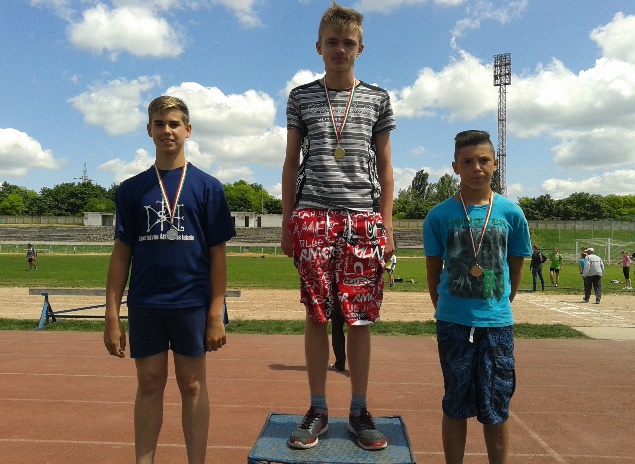 Papp Martin Dominik	II. helyBesenyi Napsugár 	I. hely országos döntőbe jutott, XVI. hely4 X 100 m-es fiú váltófutás	II. hely(Horváth-Bánfi-Vörös-Kovács)4 X 100 m-es leány váltófutás	III. hely(Kruzslicz-Bartyik-Marton-Besenyi)IV. korcsoport1500 m-es síkfutás			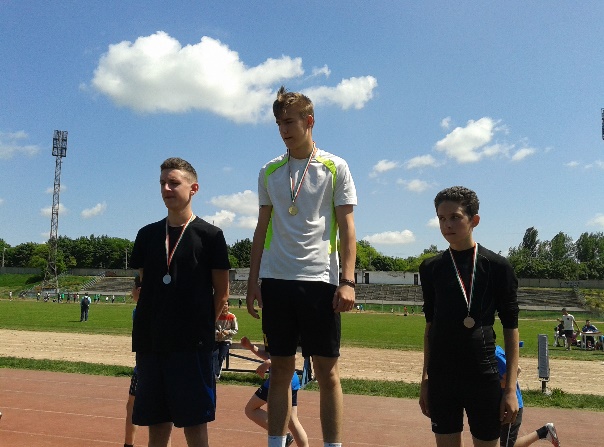 Kállai Csongor 	III. helyBene Ferenc 	VI. helyMagasugrásRózsa Patrik 	II. helySúlylökésKezes Rudolf 				I. hely országos döntőbe jutott,XXI.helyMegyei többpróba verseny2015. május 13.III.kcsFiú csapat V. helyBábfi Balázs 5.aKovács Krisztián 5.aVörös Vendel 5.aHorváth Viktor 6.aPapp Martin Dominik 6.aVörös Viktor 6.aLeány csapat II. helyFüvesi Angéla 5.aBartyik Petra 5.a Kruzslicz Amira 5.aHadobás Szandra 6.aBesenyi Napsugár 6.aMarton Mónika 6.aEgyéni összetett verseny: Besenyi Napsugár III. helyII.kcsFiú csapat	II. helyKudella Máté 4.aRostás Roland 4.bMakán Róbert 4.aMag Gergő 4.aKiss Bendegúz 4.aAQUATLONCsongrád Megyei DöntőHódmezővásárhely2014. április 19.(2008-ban és utána születettek)  FIÚ  (50 m úszás, 200 m futás)Vörös Nándor 	1. hely(2006-2007-ben születettek) FIÚ (50 m úszás, 500 m futás)Solymosi Gábor  	2. helyezésBaranyi Milán  	3. helyezés(2006-2007-ben születettek) LÁNY (50 m úszás, 500 m futás)Bozó Petra  		4. hely(2004-2005-ben születettek)  FIÚ  (100 m úszás, 800 m futás)Mag Gergő  		1. hely(2004-2005-ben születettek)  LÁNY (100 m úszás, 800 m futás)Asztalos Réka  	2. helySzűrös Maja   		6. helySzűcs Blanka 		7. helyCsapat 		1. hely(Asztalos-Szűcs-Szűrös)III. kcs „B”Vas Bence		4. helyBorbás Gergő 		2. helyIV. kcsTóth László		1. helyNyerges Péter		2. hely.1.1. csapatSzent István Általános Iskola1. Fürdök Virág (2006)1. Fürdök Virág (2006)2. Csáki Vivien (2006)2. Csáki Vivien (2006)3. Molnár Orsolya (2006)3. Molnár Orsolya (2006)4. Kárpáczi Jázmin (2007)4. Kárpáczi Jázmin (2007)5. Szántai Anita (2006)5. Szántai Anita (2006)7.2. csapatSzent István Általános Iskola1. Kanka Brigitta (2007)1. Kanka Brigitta (2007)2. Hebők Edina (2007)2. Hebők Edina (2007)3. Bodó Emma (2006)3. Bodó Emma (2006)4. Dabis Laura (2006)4. Dabis Laura (2006)5. Nyiri Viktória (2008)5. Nyiri Viktória (2008).1.1. csapatSzent István Általános Iskola1. Kruzslicz Alex (2006)1. Kruzslicz Alex (2006)2. Sipos Zsombor (2006)2. Sipos Zsombor (2006)3. Knapecz Gyula (2007)3. Knapecz Gyula (2007)4. Marton Balázs (2006)4. Marton Balázs (2006)5. Tisza András (2006)5. Tisza András (2006)6.2. csapatSzent István Általános Iskola1. Hebők Edvin (2006)1. Hebők Edvin (2006)2. Baranyi Milán (2006)2. Baranyi Milán (2006)3. Rácz Kristóf (2006)3. Rácz Kristóf (2006)4. Szőke Marcell (2007)4. Szőke Marcell (2007)5. Lőrincz Dániel (2006)5. Lőrincz Dániel (2006).4.1. csapatSzent István Általános Iskola1. Kállai Laura (2005)1. Kállai Laura (2005)2. Asztalos Réka (2005)2. Asztalos Réka (2005)3. Rácz Marina (2005)3. Rácz Marina (2005)4. Szűcs Mónika (2005)4. Szűcs Mónika (2005)5. Kiss Auróra (2004)5. Kiss Auróra (2004).3.1. csapatSzent István Általános Iskola1. Mag Gergő (2004)1. Mag Gergő (2004)2. Bordás Levente (2005)2. Bordás Levente (2005)3. Németh Dániel (2004)3. Németh Dániel (2004)4. Makán Róbert (2004)4. Makán Róbert (2004)5. Szőke Bence (2005)5. Szőke Bence (2005)12.2. csapatSzent István Általános Iskola1. Szenti Szabolcs (2004)1. Szenti Szabolcs (2004)2. Hebők Endre (2004)2. Hebők Endre (2004)3. Surinya Tamás (2005)3. Surinya Tamás (2005)4. Mohácsi Márkus Norbert (2005)4. Mohácsi Márkus Norbert (2005)5. Kerekes Zétény (2005)5. Kerekes Zétény (2005)1.1. csapatSzent István Általános Iskolamegyei VII. hely1. Besenyi Napsugár (2002)1. Besenyi Napsugár (2002)2. Marton Mónika (2002)2. Marton Mónika (2002)3. Telek Vanda (2002)3. Telek Vanda (2002)4. Krumesz Csilla (2003)4. Krumesz Csilla (2003)5. Forgó Lili (2002)5. Forgó Lili (2002)7.2. csapatSzent István Általános Iskola1. Surinya Petra (2002)1. Surinya Petra (2002)2. Orovecz Petra (2003)2. Orovecz Petra (2003)3. Füvesi Angéla (2003)3. Füvesi Angéla (2003)4. Kántor Bianka (2003)4. Kántor Bianka (2003)2.1. csapatSzent István Általános Iskolamegyei IX. hely1. Kovács Krisztián (2003)1. Kovács Krisztián (2003)2. Lajkó Márk (2002)2. Lajkó Márk (2002)3. Vörös Vendel (2003)3. Vörös Vendel (2003)4. Bodnár Bence (2003)4. Bodnár Bence (2003)5. Bánfi Balázs (2003)5. Bánfi Balázs (2003)8.2. csapatSzent István Általános Iskola1. Olasz Patrik (2002)1. Olasz Patrik (2002)2. Vörös Viktor (2002)2. Vörös Viktor (2002)3. Vajnai Alex (2002)3. Vajnai Alex (2002)4. Borbás Gergő (2003)4. Borbás Gergő (2003)6.1. csapatSzent István Általános Iskola1. Kispál Kitti (2001)1. Kispál Kitti (2001)2. Tóth Alexandra (2001)2. Tóth Alexandra (2001)3. Lajkó Gerda (2001)3. Lajkó Gerda (2001)4. Benkő Judit Krisztina (2000)4. Benkő Judit Krisztina (2000)5.1. csapatSzent István Általános Iskola1. Kállai Csongor (2001)1. Kállai Csongor (2001)2. Bene Ferenc (2000)2. Bene Ferenc (2000)3. Kovács Márkó (2000)3. Kovács Márkó (2000)4. Szűcs Vendel (2001)4. Szűcs Vendel (2001)5. Tóth László (2001)5. Tóth László (2001)9.2. csapatSzent István Általános Iskola1. Szász-Tamás László József (2000)1. Szász-Tamás László József (2000)2. Nyerges Péter (2000)2. Nyerges Péter (2000)3. Szögi Richárd (2001)3. Szögi Richárd (2001)4. Csuka Zsolt (2000)4. Csuka Zsolt (2000)